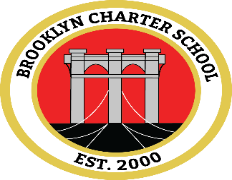 Board of Trustees Meeting AgendaThursday, October 26, 20236:00 p.m.Welcome……….Henry Lambert, ChairmanReading and Adoption of minutes: September 26, 2023Enrollment UpdatesEnrollment: (October 2023 updates)2023-24 Enrollment UpdateKindergarten: 41 (37)- 5 Students enrolled since our September 2023 meetingGrade 1: 27 (9)Grade 2: 22 (11)Grade 3: 38 (12)- 1 Student enrolled since our September 2023 meetingGrade 4: 39 (9)- Lost 1 student (Moved to Florida)Grade 5: 35 (5)Total 202 (83)- Added 5 new students and lost 1 studentSchool ProgrammingUpdate on Afterschool Program (7:00 a.m. - 7:00 p.m.) Current enrollment: 88 students7:00 - 8:00 a.m.: Approximate number of students: 20-25 (not including bus students)4:00-6:00 p.m.: Approximate number of students: 876:00-7:00 p.m.: Approximate number of students: 15-20Financial Report:Final 2022-23 Audit ReportAudit FindingsActionable items based on Auditor recommendations that will be put in place:By the 3rd Monday of each month, Ms. Ariel will prepare and send the most current monthly financials for the BCS finance committee to review (Mark and Henry) prior to each board meeting.ARP Grant expenses will be identified now to ensure that the funds will be spent prior the close of the fiscal year (6/30/24).SAX LLC will send Joanne a proposal for accounting support relating to strategic planning/budgeting and fundraising.2023-24 BCS Amended budget An amended budget reflecting 201 students has been prepared and reviewed for accuracy based on current programming and anticipated revenue.Summit after School program: A full budget review will be conducted to ensure the cost of the program is as accurate as possible since it is a new program in the school.October 2023 Cash BalancesPersonnel Updates:Hiring update:2 positions filled in October 20234th Grade Teacher: 10/18/232nd grade ICT: 10/26/23Additional Board ItemsPublic CommentDate & Location of the next meeting:Upcoming Board Meeting Date: November 2023Adjournment